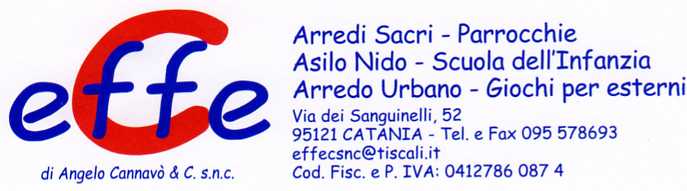 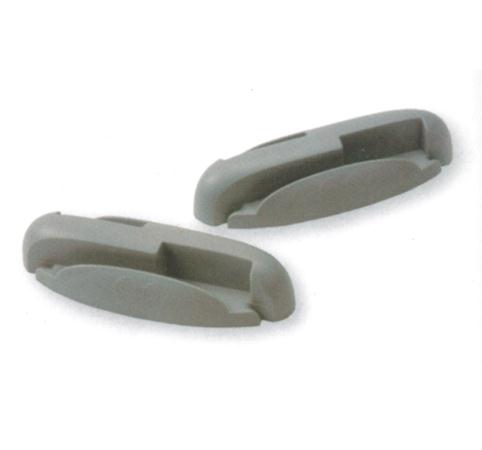 Descrizione:Elementi di giunzione tra elementi di percorsosensoriale.Gli articoli CA30013, CA30014, CA30010 e CA30011,possono essere tra loro collegati con questi specialipezzi, che permettono di creare veri e propri elementipercorsi vari e personalizzabili.
Tipi di scuola: nido, maternaCategoria: AccessoriCodice: CA30015